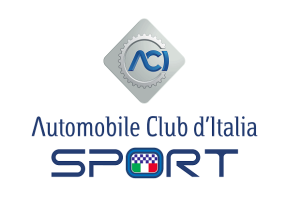 REGOLAMENTO PARTICOLARE DI GARASLALOM SINGOLO 2019Denominazione:  						            		  Data:  	___              ___Validità:  							_____________________		Organizzatore:  									  Lic. n°:  		Legale Rappresentante:  										Indirizzo:  												Tel.:  				  Fax:  				  E-mail:  				Co-Organizzatore:  								  Lic. n°:  		In affiancamento con:  		   									 (se non è prevista alcun affiancamento organizzativo, depennare)RICHIESTA DI CANDIDATURA PER TITOLAZIONE 2020:   CI        TROFEO        COPPA Barrare solo se prevista 	PROGRAMMAISCRIZIONIApertura: giorno  	_______________	        Chiusura: giorno  	__	____	  ore  		DIREZIONE GARASede  													ALBO UFFICIALE DI GARAgiorno  		  presso  						giorno  		  presso  						VERIFICHE ANTE-GARASportive:	giorno  		  dalle ore  		  alle ore  			presso  	 								giorno  		  dalle ore  		  alle ore  			presso  	 							Tecniche:	giorno  		  dalle ore  		  alle ore (1)  			presso  	 								giorno  		  dalle ore  		  alle ore (1)  			presso  								PUBBLICAZIONE ELENCO VERIFICATI ED AMMESSI ALLA PARTENZAgiorno  	  ore  		    presso  				BRIEFING DIRETTORE DI GARAgiorno  	  ore  		    presso  				RICOGNIZIONE UFFICIALE DEL PERCORSOgiorno  	  ore  		    PARTENZA PRIMA VETTURA 1a MANCHEgiorno  	  ore  		    PARCO CHIUSOpresso  	_________________________			ESPOSIZIONE CLASSIFICHEpresso  				  ore (2)  			VERIFICHE TECNICHE POST GARApresso  ____________________________________________________VERIFICHE DI PESOpresso  ____________________________________________tipo di bilancia  ______________________________________PREMIAZIONEpresso  ___________________________________________________giorno  	  ore  		Prevedere 30’ in più rispetto all’orario di chiusura delle Verifiche Sportive.Orario presumibile. Limite massimo 45’ dopo l'arrivo dell'ultima vettura.Art. 1 - UFFICIALI DI GARA (3)  Facoltativi         (4)  Solo per gare non titolateArt. 2 - DISPOSIZIONI GENERALI 	Il presente Regolamento Particolare di Gara è redatto e la manifestazione sarà organizzata in conformità al Codice Sportivo Internazionale, al Regolamento Sportivo Nazionale, al Regolamento di Settore Slalom ed alle altre disposizioni dell’ ACI, secondo i quali deve intendersi regolato quanto non specificato negli articoli seguenti.Per il fatto stesso dell’iscrizione, ciascun Concorrente dichiara per se e per i propri Conduttori, mandanti o incaricati, di riconoscere ed accettare le disposizioni del presente Regolamento Particolare di gara e della regolamentazione generale, del Codice Sportivo Internazionale, del Regolamento Sportivo Nazionale, impegnandosi a rispettarle e a farle rispettare.L’Organizzatore si riserva la facoltà di far conoscere tempestivamente a tutti gli iscritti, a mezzo di Circolari, le istruzioni ed i chiarimenti che ritiene opportuno dover impartire per la migliore applicazione del presente Regolamento.Art. 3 - AssicurazionEOgni gara deve essere coperta dalla polizza assicurativa di Responsabilità Civile verso terzi stipulata annualmente da ACI Sport. La copertura di detta polizza non solleva i Concorrenti ed i Conduttori da qualsiasi responsabilità in cui possano eventualmente incorrere al di fuori dell'oggetto dell'assicurazione stessa.Art. 4 - Concorrenti e conduttori ammessi	Sono ammessi a partecipare in qualità di Concorrenti e Conduttori i titolari di licenza ACI Sport in corso di validità. Limitatamente alle gare iscritte a calendario come manifestazioni nazionali a partecipazione straniera autorizzata (ENPEA), sono ammessi a partecipare anche i cittadini stranieri titolari di licenze rilasciate dalle ASN nazionali dei Paesi appartenenti alla U.E.; questi ultimi non concorrono all’assegnazione dei titoli.Il titolare di una licenza “Concorrente persona fisica” può iscrivere a una gara una sola vettura di cui deve essere anche Conduttore. Per ogni vettura è ammessa la designazione di un solo Conduttore.Per essere ammessi alle competizioni è necessario possedere una delle licenze previste, a seconda del Gruppo e della Classe di partecipazione, dall’Articolo A6 dell’Appendice 1 del RSN.Art. 5 - obblighi dei ConduttoriI Conduttori devono essere in possesso di patente di guida nazionale, tessera ACI, licenza ACI Sport e certificato medico di idoneità sportiva agonistica, tutti in corso di validità.Tutti i Conduttori che hanno superato le verifiche ante gara hanno l’obbligo di partecipare al briefing del Direttore di Gara.I Conduttori sono obbligati ad indossare l’abbigliamento protettivo costituito da tuta, sotto tuta lunga, calze, guanti, scarpe e sotto casco omologato in conformità con le Norme FIA 8856-2000 o 8856-2018 e devono usare caschi omologati conformemente alle specifiche approvate dalla FIA.L’utilizzo di quanto sopra indicato deve essere autocertificato mediante la sottoscrizione della apposita dichiarazione prevista dal RSN e predisposta dall’Organizzatore.	I Conduttori delle vetture appartenenti ai Gruppi E2 Silhouette, VST Monoposto, E2 SS ed E2 SC ed i Conduttori che, indipendentemente dalla vettura impiegata, utilizzano cinture di sicurezza con indicazione “For FHR use only” o similare devono obbligatoriamente indossare un sistema di ritenuta frontale della testa conforme alle Norme FIA 8858-2002 o 8858-2010. Per gli altri Conduttori tale dispositivo è raccomandato. I Conduttori delle vetture appartenenti ai Gruppi VST Monoposto, E2 SS ed E2 SC devono inoltre utilizzare caschi integrali la cui mentoniera sia parte della struttura, dotati di visiera.Tutti coloro che sono trovati non conformi alla normativa internazionale o nazionale relativamente ad abbigliamento e dispositivi di sicurezza sono esclusi dalla gara e deferiti alla Giustizia Sportiva.I possessori di Licenza “Attività di Base Abilità” e/o Passaporto Tecnico “Light” devono uniformarsi a quanto prescritto dal Regolamento Attività di Base.	In caso di fermata lungo il percorso, i Conduttori dovono sistemare la vettura in modo che sia il più possibile vicina al margine della strada al fine di non intralciare i sopraggiungenti; se la fermata avviene in curva, la vettura deve essere collocata all’esterno, fuori della traiettoria di marcia; in nessun altro caso è consentito spingere la vettura lungo il percorso. E’ vietato in ogni caso compiere tratti di percorso in senso opposto a quello di gara, pena l’esclusione dalla gara e dalle classifiche.	Non appena ultimata l’eventuale ricognizione o una manche di gara e prima della successiva i Conduttori, osservando disciplinatamente le istruzioni dei Commissari addetti, devono incolonnarsi in un’area controllata dove non vige il regime di parco chiuso, seguendo l’ordine cronologico di partenza e rimanendo in attesa vicino alla propria vettura, fino all’arrivo dell’ultimo Conduttore. Al momento opportuno il Direttore di Gara, o un suo incaricato, raggiunge i Conduttori in sosta e provvede a riportarli nella località di partenza, incolonnati dietro la propria vettura.	Durante il ritorno alla partenza tutti i Conduttori, anche quelli delle vetture chiuse, devono allacciare le cinture di sicurezza ed indossare l’abbigliamento protettivo; l’uso del casco è obbligatorio per tutte le vetture aperte. Sono vietati i sorpassi, la condotta di guida pericolosa (es. accelerazioni, derapate e manovre similari). I trasgressori sono puniti pecuniariamente e/o con altra sanzione stabilita dal Collegio dei Commissari Sportivi o dal Giudice Unico. Durante questo tragitto ogni Conduttore è tenuto a mantenersi in costante collegamento con la vettura che lo precede, allo scopo di evitare frazionamenti e interruzioni dell’incolonnamento. Giunti nella località di partenza, dopo l’inversione del senso di marcia, tutti i Conduttori devono porsi a disposizione del Direttore di Gara per le operazioni di partenza della manche successiva.	Prima dell’inizio di una manche, i Conduttori devono essere informati dei tempi di percorrenza e delle eventuali penalità di percorso ottenuti nella manche precedente.  	I Conduttori che per qualsiasi motivo decidono di non prendere il via nell’eventuale ricognizione o in una manche di gara, prima dell’inizio della successiva hanno l’obbligo di avvisare il Direttore di Gara; il mancato rispetto di questo obbligo comporterà l’esclusione dalla classifica.	I Conduttori hanno l’obbligo di partecipare al briefing del Direttore di Gara indetto nel luogo e nell’orario indicato nel “programma” del presente RPG; la mancata partecipazione è un’infrazione ai regolamenti e comporta l’applicazione di una sanzione pecuniaria come stabilito dal Collegio dei Commissari Sportivi nella misura di € 250,00 (Art. 140 del RSN).In alternativa il Direttore di Gara può pubblicare un proprio comunicato - briefing scritto - nel quale riporta sinteticamente le informazioni e le ultime istruzioni per una regolare partecipazione alla gara. Detto comunicato deve essere consegnato durante le verifiche sportive ante gara a tutti i Conduttori, i quali devono attestare l’avvenuta ricezione mediante firma su apposito modulo. Art. 6 - Percorso di gara E RICOGNIZIONI	La competizione si svolge sul percorso 			      					avente una lunghezza di Km (5) 	                   ; detto percorso sarà ripetuto (6) 	     volte (indicare il numero di manches previste) oltre la ricognizione.L’Organizzatore dichiara sotto la propria responsabilità:- che il percorso è il medesimo della passata edizione collaudato in data _______________ (7)   - che il percorso è allestito in conformità alle prescrizioni indicate sul verbale di collaudo- che la media oraria sarà inferiore agli 80 km/h seguendo il calcolo previsto nel RDS Slalom – Norme  Generali – Art. 2- che la distanza tra le file di birilli nelle postazioni di rallentamento è di m _______.Il percorso di gara sarà chiuso al traffico alle ore 		         del giorno     	     		  e da quel momento vi potranno transitare soltanto i mezzi di servizio. Eventuali percorsi alternativi da utilizzare per il ritorno alla partenza devono essere preventivamente autorizzati da ACI Sport.E’ lasciata alla discrezione del Concorrente l’effettuazione anche di una sola manche, previa comunicazione al Direttore di Gara.Ai Conduttori può esser data l’opportunità di effettuare la ricognizione del percorso, secondo le disposizioni del Direttore di Gara e in conformità a quanto previsto dal rispettivo RDS. L’eventuale ricognizione del percorso d’iniziativa dei Conduttori su strada aperta al traffico avviene sotto la loro esclusiva responsabilità e deve essere effettuata soltanto con vetture conformi al Codice della Strada e nel pieno rispetto delle norme del Codice stesso.(5) Lunghezza minima: m 2.500  -  Lunghezza massima: m 4.000(6) 2 o 3 volte(7) Per le gare alla 1a edizione, depennareArt. 7 - ISCRIZIONI	Le domande di iscrizione devono pervenire al seguente indirizzo: 					redatte sugli appositi moduli ed accompagnate dalla relativa tassa.Le iscrizioni devono essere chiuse al massimo il Lunedì precedente la data di inizio della gara.Le tasse d’iscrizione delle domande spedite negli ultimi 5 (cinque) giorni rispetto al termine di chiusura delle iscrizioni devono essere maggiorate del 20%.La tassa di iscrizione è di € 			 (8) + IVA, comprensiva dei numeri di gara. Ai Conduttori Under 23 e ai titolari di una licenza “H” è applicata una riduzione del 50% sulla tassa di iscrizione.I Concorrenti che non accettano la pubblicità dell’Organizzatore (esclusa quella sulle placche porta-numeri di gara) devono versare una doppia tassa di iscrizione.(8) Quota max: Campionato Italiano € 160,00 - Trofei d’Italia € 145,00 - Coppa ACI Sport € 135,00 - non titolate € 110,00Art. 8 - PUBBLICITÀ	La pubblicità sulle vetture in gara è ammessa conformemente alle prescrizioni contenute nelle vigenti norme pubblicate sul RSN. L’Organizzatore appone la pubblicità:sulle placche porta-numeri di gara (che non può essere rifiutata dai concorrenti) e su due o tre spazi pubblicitari aventi complessivamente le dimensioni massime di 1600 cm2; la posizione sulle vetture di tali spazi pubblicitari è libera.Art. 9 - SegnalazioniDurante la gara le segnalazioni tra gli Ufficiali di Gara ed i Conduttori avvengono a mezzo delle sotto descritte bandiere conformemente alle prescrizioni dell’Allegato H al Codice Sportivo Internazionale:a) Bandiera rossa: deve essere mostrata ai Conduttori, unicamente su indicazione del Direttore di Gara, quando è necessario arrestare una manche di ricognizione o di gara; alla vista della bandiera rossa, che deve essere esposta agitata, i Conduttori devono immediatamente fermarsi e seguire le indicazioni degli Ufficiali di Gara presenti sul posto.b) Bandiera gialla: deve essere mostrata ai Conduttori per segnalare una situazione di pericolo; può essere esposta in due diverse modalità, con i seguenti significati: - una bandiera agitata: ridurre la velocità ed essere pronti a cambiare direzione a causa della presenza di un pericolo sul bordo o su una parte del percorso;- due bandiere agitate: ridurre la velocità ed essere pronti a cambiare direzione o a fermarsi a causa della presenza di un pericolo che ostruisce in tutto o in parte il percorso.La bandiera o le bandiere gialle devono normalmente essere esposte solo dall’Ufficiale di Gara posto immediatamente prima del pericolo, tuttavia in alcuni casi il Direttore di Gara può disporre anche l’esposizione anticipata.c) Bandiera gialla con righe rosse: deve essere mostrata ai Conduttori per indicare un peggioramento dell’aderenza del fondo stradale dovuto alla presenza di olio o acqua; deve essere esposta fissa da tutti gli Ufficiali di Gara presenti lungo la tratta di percorso interessata dal pericolo. d) Bandiera blu: deve essere mostrata ai Conduttori per avvisarli che stanno per essere sorpassati da una vettura più veloce; alla vista della bandiera blu, che deve essere esposta agitata, il Conduttore più lento deve agevolare il compimento del sorpasso.e) Bandiera bianca: deve essere mostrata ai Conduttori per avvisarli che stanno per raggiungere un veicolo o un mezzo di soccorso che procede lentamente davanti a loro; deve essere esposta agitata.f) Bandiera verde: deve essere mostrata ai Conduttori per avvisarli della fine di un pericolo; deve essere esposta agitata dall’Ufficiale di Gara posto immediatamente dopo l’ultima postazione in cui è stato necessario l’impiego di una o più bandiere gialle.Ogni infrazione lungo il percorso, segnalata dai Commissari di Percorso, è esaminata dai Commissari Sportivi e può comportare l’esclusione dalla classifica.Art. 10 - Vetture ammesse e loro suddivisione in gruppi e classiSono ammesse le vetture previste dall’art. 3 del Regolamento Tecnico Slalom.Non partecipano alla classifica assoluta i seguenti Gruppi di vettureGruppo Energie AlternativeComprende le vetture conformi alla normativa tecnica pubblicata nel RdS Manifestazioni con veicoli ad Regolamento energie rinnovabili ed alternative, le vetture RS riqualificate elettriche (RSE, RSTBE ed RSDE) e le vetture RS native elettriche (RSE1, RSE2 ed RSE3), con Passaporto Tecnico del Gruppo di provenienza.Gruppo AutostoricheComprende le vetture dotate di HTP conformi al vigente RdS Autostoriche in configurazione Velocità oppure Rally. Trattandosi di percorsi non velocistici, la loro suddivisione non tiene conto del Periodo ma solo della Categoria e della Classe riportata sull’HTP della vettura: HST 1 - comprende le Categorie T, N e GT		HST 2 - comprende le Categorie TC, A e GTSClassi:							Classi: - HST 1 700		fino a 700 cc			- HST 2 700		fino a 700 cc- HST 1 1000		da 701 a 1000 cc		- HST 2 1000		da 701 a 1000 cc- HST 1 1150		da 1001 a 1150 cc		- HST 2 1150		da 1001 a 1150 cc- HST 1 1300		da 1151 a 1300 cc		- HST 2 1300		da 1151 a 1300 cc- HST 1 1600		da 1301 a 1600 cc		- HST 2 1600		da 1301 a 1600 cc- HST 1 2000		da 1601 a 2000 cc		- HST 2 2000		da 1601 a 2000 cc- HST 1 >2000		oltre 2000 cc			- HST 2 >2000		oltre 2000 ccHST 3 - comprende la Categoria Silhouette		HST 4 - comprende le Categorie BC e SNClassi:							Classi:- HST 3 700		fino a 700 cc			- HST 4 1150		fino a 1150 cc- HST 3 1000		da 701 a 1000 cc		- HST 4 1300		da 1151 a 1300 cc- HST 3 1150		da 1001 a 1150 cc		- HST 4 1600		da 1301 a 1600 cc- HST 3 1300		da 1151 a 1300 cc		- HST 4 2000		da 1601 a 2000 cc- HST 3 1600		da 1301 a 1600 cc		- HST 4 >2000		oltre 2000 cc- HST 3 2000		da 1601 a 2000 cc- HST 3 >2000		oltre 2000 ccGruppo Attività di BaseComprende le vetture con Passaporto Tecnico “Light”.Le vetture ammesse sono suddivise nei seguenti sottogruppi e classi:	AdB 1° sottogruppo (vetture con omologazione in corso o scaduta in configurazione tecnica Gruppo N) 	Classi:	AdB - N 1150	fino a 1150 cc  	AdB - N 1400	da 1151 a 1400 cc  	AdB - N 1600 	da 1401 a 1600 cc  	AdB - N 2000	da 1601 a 2000 cc     	AdB 2° sottogruppo (vetture con omologazione in corso o scaduta in configurazione tecnica Gruppo A) 	Classi:	AdB - A 1150	fino a 1150 cc  	AdB - A 1400	da 1151 a 1400 cc  	AdB - A 1600	da 1401 a 1600 cc  	AdB - A 2000	da 1601 a 2000 cc   NOTA: le vetture del 1° e 2° sottogruppo turbo benzina di cilindrata geometrica fino a 1500 cc sono convenzionalmente considerate vetture di 2000 cc mentre le turbo diesel di cilindrata geometrica fino a 2000 cc sono inserite nella classe corrispondente alla propria cilindrata geometrica.	AdB 3° sottogruppo (vetture in configurazione tecnica Gruppo Speciale Slalom) 	Classi:	AdB - S1		fino a 700 cc				AdB - S2		da 701 a 1000 cc				AdB - S3 		da 1001 a 1150 cc				AdB - S4		da 1151 a 1300 cc	AdB - S5		da 1301 a 1600 cc	AdB - S6		da 1601 a 2000 ccAdB 4° sottogruppo (vetture in configurazione tecnica Gruppo Prototipi Slalom)	Classi:	AdB - P1		fino a 1200 cc motore di derivazione automobilistica 	AdB - P3 		da 1201 a 2000 cc motore di derivazione automobilistica Partecipano alla classifica assoluta i seguenti Gruppi di vettureGruppo RSComprende le vetture con Passaporto Tecnico “START”.Classi:Vetture benzina aspirate a 4 posti così suddivise:RS 1.15			fino a 1150 ccRS 1.4			da 1151 a 1400 ccRS 1.6			da 1401 a 1600 ccRS 2.0			da 1601 a 2000 ccVetture benzina sovralimentate a 4 posti così suddivise:RSTB-RSTW 1.0 	fino a 1000 cc (cilindrata geometrica)RSTB-RSTW 1.4 	da 1001 a 1400 cc (cilindrata geometrica)RSTB-RSTW 1.6 	da 1401 a 1650 cc (cilindrata geometrica)Vetture diesel aspirate o sovralimentate a 4 posti così suddivise:RSD 1.5		fino a 1500 cc (cilindrata geometrica)RSD 2.0		da 1501 a 2000 cc (cilindrata geometrica)Vetture benzina aspirate a 2 o 2+2 posti così suddivise:RSGT 1			fino a 1600 cc RSGT 2			da 1601 a 1800 cc RSGT 3			da 1801 a 2000 cc Vetture benzina sovralimentate a 2 o 2+2 posti classe unica:RSGT 4			fino a 1200 cc (cilindrata geometrica)Gruppo RS PlusComprende le vetture con Passaporto Tecnico “RSP”, “START” ed “R1 Nazionale” e le vetture ex trofei monomarca o monotipo con Passaporto Tecnico del trofeo di provenienza.Classi:Vetture benzina aspirate a 4 posti così suddivise:RS 1.15	 Plus		fino a 1150 ccRS 1.4 Plus		da 1151 a 1400 cc comprese R1A NazionaleRS 1.6 Plus		da 1401 a 1600 cc comprese R1B NazionaleRS 2.0 Plus		da 1601 a 2000 cc comprese R1C NazionaleVetture benzina sovralimentate a 4 posti così suddivise:RSTB 1.0 Plus		fino a 1000 cc (cilindrata geometrica)RSTB 1.4 Plus		da 1001 a 1400 cc (cilindrata geometrica)RSTB 1.6 Plus		da 1401 a 1650 cc (cilindrata geometrica) comprese R1T NazionaleVetture diesel aspirate o sovralimentate a 4 posti classe unica:RSD 2.0 Plus		fino a 2000 cc (cilindrata geometrica)Vetture benzina aspirate provenienti da trofei monomarca o monotipo classe unica:RS Cup			fino a 2000 cc (cilindrata geometrica)Vetture sovralimentate provenienti da trofei monomarca o monotipo così suddivise:RS TurboCup 1 		fino a 1500 cc (cilindrata geometrica)RS TurboCup 2 		da 1501 a 2000 cc (cilindrata geometrica)Gruppo NComprende le vetture con Passaporto Tecnico “N”, “E1-N”, “VSO”, “R” e “Prod S”.Classi:N 1150		fino a 1150 cc N 1400 		da 1151 a 1400 cc comprese R1A N 1600		da 1401 a 1600 cc comprese R1B N 2000		da 1601 a 2000 cc N >2000	oltre 2000 cc Gruppo AComprende le vetture con Passaporto Tecnico “A”, “E1-A”, “VSO”, “R” e “Prod E”. Classi:A 1150		fino a 1150 cc comprese Kit CarA 1400		da 1151 a 1400 cc comprese Kit CarA 1600		da 1401 a 1600 cc comprese Kit Car, R2B e Super 1600A 2000		da 1601 a 2000 cc comprese Kit Car, R2C, R3C, R3T ed R3DA >2000	oltre 2000 cc comprese R4, R5 e WRCGruppo BicilindricheComprende le vetture con Passaporto Tecnico “VBC” oppure dotate di HTP. Classi:BC 500 cc Gruppo 2BC 600 cc Gruppo 2BC 700 cc Gruppo 2BC 700 cc Gruppo 5Gruppo Speciale SlalomComprende le vetture con Passaporto Tecnico “SS” e “VST”.Classi:S1	fino a 700 ccS2	da 701 a 1000 ccS3	da 1001 a 1150 ccS4	da 1151 a 1300 ccS5	da 1301 a 1600 ccS6	da 1601 a 2000 ccS7	oltre 2000 ccGruppo E1 ItaliaComprende le vetture con Passaporto Tecnico “E1 ITA” o del Gruppo di provenienza.Classi:E1 1150		fino a 1150 cc motore di derivazione automobilisticaE1 1400		da 1151 a 1400 cc motore di derivazione automobilisticaE1 1600		da 1401 a 1600 cc motore di derivazione automobilisticaE1 2000		da 1601 a 2000 cc motore di derivazione automobilisticaE1 >2000		oltre 2000 cc motore di derivazione automobilisticaE1 1150 moto		fino a 1150 cc motore di derivazione motociclisticaE1 1400 moto		da 1151 a 1400 cc motore di derivazione motociclisticaE1 1600 moto		da 1401 a 1600 cc motore di derivazione motociclisticaGruppo Prototipi SlalomComprende le vetture con Passaporto Tecnico “PS”.Classi: P1 	fino a 1300 ccP3 	da 1301 a 2050 cc	Gruppo Legends CarsComprende le vetture con Passaporto Tecnico “LG”.Classe unica:LG fino a 1400 cc Gruppo E2 SilhouetteComprende le vetture con Passaporto Tecnico “E2 S” e “TOPT” o del Gruppo di provenienza.Classi:E2 SH 1150	fino a 1150 cc motore aspiratoE2 SH 1400	da 1151 a 1400 cc motore aspiratoE2 SH 1600	da 1401 a 1600 cc motore aspiratoE2 SH 2000       da 1601 a 2000 cc motore aspirato e fino a 1400 cc motore turbo. Nella Classe E2 SH 2000 sono pure ammesse tutte le vetture di tipologia Gran Turismo anchese di cilindrata eccedente, purché con Passaporto Tecnico diverso da “E2 S” e "TOPT".Gruppo VST MonopostoComprende le vetture con Passaporto Tecnico “MPA”. Classi:VST 600	fino a 600 ccVST 1300	da 601 a 1300 ccVST 1600	da 1301 a 1600 ccGruppo E2 SSComprende le vetture con Passaporto Tecnico “E2 M” ed “E2 SS” o del Gruppo di provenienza.Classi:E2 SS 600	fino a 600 ccE2 SS 1150	da 601 a 1150 ccE2 SS 1400	da 1151 a 1400 ccE2 SS 1600	da 1401 a 1600 ccGruppo E2 SCComprende le vetture con Passaporto Tecnico “E2 B”, “E2 SC”, “SPS” e “CN”.Classi:E2 SC 1400	fino a 1400 ccE2 SC 1600	da 1401 a 1600 ccE2 SC 2000	da 1601 a 2000 cc	L’ammissione dei Gruppi di vetture a Campionato Italiano, Trofei e Coppe è indicata nei rispettivi RDS Slalom.	I Commissari Sportivi, sentiti i Commissari Tecnici, hanno la facoltà di non ammettere alla partenza le vetture che per costruzione o per stato di manutenzione presentassero elementi di pericolosità. Se, in sede di verifica tecnica ante gara, una vettura non dovesse corrispondere al Gruppo e/o alla Classe in cui è stata iscritta, il Collegio dei Commissari Sportivi o il Giudice Unico possono, su proposta dei Commissari Tecnici, assegnare la predetta vettura al Gruppo e/o alla Classe cui realmente appartiene. Indipendentemente da quanto sopra, in sede di verifiche ante gara, una vettura iscritta può essere sostituita con un’altra purché dello stesso Gruppo e Classe.Art. 11 - PROCEDURA DI PARTENZA	Le vetture devono essere incolonnate almeno 15 minuti prima del proprio orario teorico di partenza secondo l’ordine predisposto dal Direttore di Gara sulla base della seguente sequenza di Gruppi: Energie Alternative – Autostoriche – Attività di Base – RS – RS Plus – N – A – Bicilindriche – Speciale Slalom – E1 Italia – Prototipi Slalom – Legends Cars – E2 Silhouette – VST Monoposto – E2 SS – E2 SC. Nell’ambito di ogni Gruppo, le vetture prendono il via in base all’ordine crescente delle Classi di cilindrata.L’ordine di partenza deve essere pubblicato all’Albo di Gara.	La partenza è data da fermo, con vettura a motore acceso; non sono ammessi “avviamenti a spinta”, pena l’esclusione dalla manche. Le vetture prendono il via ad almeno 30” di intervallo l’una dall’altra.I Conduttori che, trascorsi 20’’ dall’accensione della luce verde, non sono ancora riusciti a partire, sono considerati non partiti ed esclusi dalla manche; una volta innescato il dispositivo di cronometraggio il Conduttore è considerato partito e pertanto non ha diritto a una seconda partenza. 	I Conduttori, rispettando le indicazioni degli addetti, posizionano le vetture ad un metro dalla linea di partenza in corrispondenza esatta della parte anteriore più sporgente della vettura e prendono il “via” seguendo la procedura prevista esclusivamente tramite semaforo con i seguenti comandi:accensione luce rossa: mancano 10’’accensione luce gialla: mancano 5’’accensione luce verde: VIAE’ ammesso l’impiego di semafori con l’indicazione del countdown degli ultimi 5”. L’ora reale di partenza è rilevata da una fotocellula collegata ad un apparecchio scrivente posta sulla linea di partenza. Non sono previste penalità per partenze anticipate.	In relazione a situazioni di forza maggiore, il Direttore di Gara ha la facoltà di autorizzare, con decisione motivata, una nuova partenza a favore del o dei Conduttori che non sono stati messi in condizione di portare a termine la manche. Tale disposizione non si applica, in ogni caso, alla ricognizione.Art. 12 - ARRIVO E RILEVAMENTO TEMPI	L’arrivo, segnalato da una striscia bianca trasversale alla strada, è di tipo “lanciato” ed il rilevamento del tempo avviene al 1/100 di secondo per mezzo di fotocellule collegate ad  apparecchiature scriventi.Superato l’arrivo, i Conduttori devono arrestarsi al termine del rettilineo di decelerazione e seguire le indicazioni degli Ufficiali di Gara.Art. 13 - Parco chiuso	Il parco chiuso è allestito nella località indicata nel “programma” del presente RPG; dopo l’arrivo dell’ultima manche, tutti i Conduttori devono immediatamente condurre le proprie vetture nel luogo destinato a parco chiuso, da dove possono essere ritirate con l’autorizzazione del Direttore di Gara soltanto alla scadenza dei termini di reclamo (30 minuti). Il mancato o tardivo ingresso della vettura in parco chiuso oppure il suo allontanamento dallo stesso prima dell’orario stabilito e senza specifica autorizzazione del Direttore di Gara comportano l’esclusione dalla classifica oltre ad eventuali ulteriori provvedimenti disciplinari.All’interno del parco chiuso, dove possono accedere solo gli Ufficiali di Gara e le persone addette alla sorveglianza, è vietata qualsiasi operazione sulle vetture.Nelle immediate vicinanze del parco chiuso l’Organizzatore deve mettere a disposizione una pesa ufficiale.	Tutti i Conduttori che si sono classificati in almeno una manche di gara hanno l’obbligo di portare la vettura in parco chiuso.I Conduttori che, dopo aver regolarmente disputato una manche, fossero impossibilitati per qualsiasi motivo a portare la propria vettura in parco chiuso, devono affidare la vettura stessa alla sorveglianza di un Commissario di percorso ed informare tempestivamente il Direttore di Gara.Art. 14 - Verifiche tecniche post gara	I Conduttori hanno l’obbligo di sottoporre le proprie vetture ad eventuali verifiche tecniche disposte dai Commissari Sportivi d’ufficio o su reclamo .L’eventuale elenco delle vetture da verificare d’ufficio è esposto entro 30’ dall’arrivo dell’ultimo Conduttore, presso l’Albo della Direzione di Gara.I Conduttori sono tenuti a prendere visione di tale elenco e, se interessati, portarsi immediatamente al parco chiuso a disposizione dei Commissari Tecnici. Un ritardo superiore a 30’ è inteso quale rifiuto di verifica e comporta l’esclusione dalla classifica, oltre ai provvedimenti disciplinari del caso. Le verifiche possono protrarsi anche il giorno successivo alla gara.Art. 15 - CLASSIFICHE E PENALITÀ	In ogni manche, per ogni minuto secondo impiegato a percorrere il percorso di gara è assegnato un punto di penalità, gli eventuali centesimi di secondo costituiscono frazioni di punto.Ai tempi di percorrenza di cui sopra, espressi in punti, vengono sommate le seguenti penalità, inappellabilmente giudicate e segnalate dagli Ufficiali di Gara preposti che, nello svolgimento delle loro funzioni, sono considerati Giudici “Addetti al Merito” come indicato all’Art. 200.1 lettera c) del RSN:per aver abbattuto o spostato un birillo in una postazione di rallentamento o in una strettoia: 10 punti di penalità. Un birillo si intende spostato quando la sua posizione deve essere ripristinata;per il salto di percorso: esclusione dalla manche interessata. Un Conduttore incorre in un “salto di percorso” quando evita una o più file di birilli (barriere) senza spostare o abbattere alcun birillo. La classifica di ogni manche segue l’ordine crescente dei punteggi conseguiti sommando i tempi di percorrenza (trasformati in punti) alle penalità di percorso.La classifica finale, che segue l’ordine crescente dei punteggi, è stabilita prendendo in considerazione, per ciascun Conduttore, il miglior punteggio conseguito non importa in quale manche.In caso di ex aequo sono presi in considerazione i migliori punteggi conseguiti nelle manches scartate; in caso di ulteriore parità, permane l’ex aequo.Le classifiche devono essere esposte all’Albo della Direzione di Gara e, in assenza di reclami, diventano definitive 30’ dopo l’orario di esposizione.In tutti gli Slalom devono essere redatte le seguenti classifiche finali: AssolutaGruppoClasseAttività di Base AutostoricheEnergie AlternativeDiversamente AbiliNelle gare valevoli per il Campionato Italiano devono inoltre essere redatte le seguenti classifiche speciali: Under 23Scuderie (9)Nelle gare valevoli per i Trofei d’Italia Centro-Nord e Sud deve inoltre essere redatta la seguente classifica speciale: Femminile(9) La classifica è redatta sommando, per ciascuna Scuderia licenziata ACI Sport, i tempi dei tre Conduttori meglio classificati nella classifica Assoluta; seguono, nell’ordine, anche le Scuderie con due Conduttori classificati. Art. 16 - reclami ed appelli	Gli eventuali reclami devono essere presentati nei modi e nei termini previsti dal RSN accompagnati dalla tassa di € 350,00 e, in caso di reclamo contro una vettura, da una cauzione per le spese di verifica stabilita dai Commissari Sportivi, sentiti i Commissari Tecnici, sulla base della tabella orientativa dell’Appendice 5 al RSN. 	Per gli appelli, la cui tassa è di € 1.500,00, vigono le norme del Regolamento Sportivo Nazionale. Conformemente a quanto disposto dall'Art. 14.3.3 del Codice Sportivo Internazionale FIA, il termine di introduzione dell’appello presso la ASN scade 96 ore dopo la decisione dei Commissari Sportivi, a condizione che l’intenzione di presentare appello sia stata notificata per iscritto ai Commissari Sportivi entro un’ora dalla pubblicazione della decisione stessa.I terzi interessati che, con dovuta motivazione, chiedono al TNA di essere ascoltati, di presentare memorie e di parlare in udienza sulla materia dell'appello, se autorizzati dal Giudice del TNA, sono tenuti al versamento di un deposito d’importo pari a quello dell'appellante.Art. 17 - Premi	In tutti gli Slalom devono essere assegnati, come minimo, i seguenti premi d’onore:  (indicarne la natura)classifica Assoluta:  1°- 2°- 3°- 4°- 5°    (___________)classifiche di Gruppo:  1°   (___________)(purché vi siano almeno tre ammessi alla partenza; non cumulabile con la classifica Assoluta)classifiche di Classe:  1°- 2°- 3°   (___________)classifiche Attivita’ di Base (per ogni Classe):  1°    (___________)(purché vi siano almeno tre ammessi alla partenza)classifiche Autostoriche (per ogni Classe):  1°    (___________)(purché vi siano almeno tre ammessi alla partenza)classifica Energie Alternative:  1°   (__________)classifica Diversamente Abili:  1°   (__________)Nelle gare valevoli per il Campionato Italiano devono inoltre essere assegnati i seguenti premi d’onore: classifica Under 23: 1°    (___________)classifica Scuderie: 1a     (___________)Nelle gare valevoli per i Trofei d’Italia Centro-Nord e Sud deve inoltre essere redatta la seguente classifica speciale e deve inoltre essere assegnato il seguente premio d’onore:classifica Femminile: 1a    (___________)E’ facoltà dell’Organizzatore incrementare i premi d’onore o prevedere ulteriori premi speciali (specificare):Firma del Direttore di Gara (per accettazione e	                  Firma del legale rappresentanteper presa visione del presente Regolamento)	dell’Ente Organizzatore       Firma per la Delegazione Regionale    	Firma legale rappresentante Co-Organizzatore                                                              VISTO SI APPROVA                                          IL SEGRETARIO DEGLI ORGANI SPORTIVI ACI                                                                  Marco Ferrari                                                 ______________________________Il presente Regolamento Particolare di gara dello Slalom denominato __________________ __________________________________________ da svolgersi in data _______________ é stato approvato in data ______________ con numero di  approvazione RM/            /2019La suddetta approvazione è subordinata al rilascio del nulla-osta da parte del competente Ministero dei Trasporti Direzione Generale per la Sicurezza Stradale come previsto dal comma 3 art. 9 del Nuovo Codice della Strada.Cognome e NomeCognome e NomeAlboAutom. Clubn° licenzaDIRETTORE DI GARA:DIRETTORE DI GARA AGGIUNTO (3):COLLEGIO COMM. SP. - GIUDICE UNICO (4):DELEGATO ACIREG.REG.VERIFICATORI SPORTIVI:PROV.PROV.PROV.COMMISSARI TECNICI:DELEGATO ACIREG.REG.REG.VERIFICATORI TECNICI:PROV.PROV.PROV.SEGRETARIO DI MANIFESTAZIONE:PROV.SEGRETARIO DEL COLLEGIO CC. SS. (3):PROV.ADDETTO ALLE RELAZIONI CONCORRENTI (3):PROV.COMMISSARI DI PERCORSO ALBO AUTOMOBILE CLUB:COMMISSARI DI PERCORSO ALBO AUTOMOBILE CLUB:CRONOMETRISTI  indicare l’associazione FICr o altro organismo titolare di licenza ACI Sport n°                                           CRONOMETRISTI  indicare l’associazione FICr o altro organismo titolare di licenza ACI Sport n°                                           CAPO SERVIZIO:CAPO SERVIZIO:                                          n° licenza:                                                             n° licenza:                                                             n° licenza:                                                             n° licenza:                   COMPILATORE DELLE CLASSIFICHE:COMPILATORE DELLE CLASSIFICHE:                                          n° licenza:                                                             n° licenza:                                                             n° licenza:                                                             n° licenza:                   MEDICO DI GARA: Dr.                                                MEDICO DI GARA: Dr.                                                n° licenza:                                          n° licenza:                                          n° licenza:                                          n° licenza:                                          